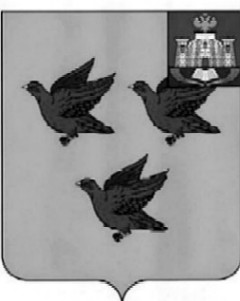 РОССИЙСКАЯ ФЕДЕРАЦИЯОРЛОВСКАЯ ОБЛАСТЬФИНАНСОВОЕ УПРАВЛЕНИЕ АДМИНИСТРАЦИИ ГОРОДА ЛИВНЫП Р И К А З« 29 » сентября 2022 г.							             	№ 116О внесении изменений в приказ финансовогоуправления администрации города Ливныот 30 июля 2020 года №52 «Об  утвержденииперечня кодов целевых статейрасходов бюджета города Ливны» В целях уточнения перечня кодов целевых статей бюджета города Ливны приказываю:1.  В приложение к приказу от 30 июля 2020 года №52 «Перечень и коды целевых статей расходов бюджета города Ливны» добавить строку:          2.	  Отделу бюджетных отношений финансового управления администрации города Ливны (Афанасьева Е.С.) довести настоящий приказ до главных распорядителей и получателей средств бюджета города Ливны Орловской области. 3.  Контроль за исполнением настоящего приказа оставляю за собой.Начальник финансового управления	администрации города Ливны	                      			Н.М.ПарахинаЦелевые статьиНаименование88 0 00 77890Подготовка заявок на Всероссийский конкурс лучших проектов создания комфортной городской среды в малых городах и исторических поселениях, проводимый Министерством строительства и жилищно-коммунального хозяйства Российской Федерации в рамках непрограммной части городского бюджета